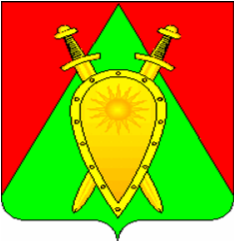 Администрация городского округа ЗАТО п. ГорныйП О С Т А Н О В Л Е Н И Е 26 октября 2022 года 	                                                                                №297 Об установлении размера платы за помещение в многоквартирных домах муниципального жилищного фонда городского округа ЗАТО
п. Горный переданных на обслуживание МУП ЖКХ городского округа ЗАТО п. Горный  В соответствии с Федеральным законом от 06 октября 2003 № 131-ФЗ «Об общих принципах организации местного самоуправления в Российской Федерации», статьей 154, 156, 158  Жилищного кодекса Российской Федерации от 29 декабря 2004 № 188-ФЗ, постановлениями Правительства РФ от 13 августа 2006 № 491 «Об утверждении Правил содержания общего имущества
в многоквартирном доме и Правил изменения размера платы за содержание
и ремонт жилого помещения в случае оказания услуг и выполнения работ по управлению, содержанию и ремонту общего имущества в многоквартирном доме ненадлежащего качества и (или) с перерывами, превышающими установленную продолжительность»,  от 03 апреля 2013 № 290
«О минимальном перечне услуг и работ, необходимых для обеспечения надлежащего содержания общего имущества в многоквартирном доме,
и порядке их оказания и выполнения», администрация городского округа ЗАТО п. Горный п о с т а н о в л я е т: Установить размер платы за содержание и ремонт помещения в многоквартирном доме для нанимателей жилых помещений по договорам социального найма и договорам найма жилого помещения государственного или муниципального жилищного фонда городского округа ЗАТО п. Горный, для собственников и пользователей помещений, которые не приняли решение о выборе способа управления многоквартирным домом и (или) об установлении размера платы на общем собрании собственников, согласно приложению № 1. Утвердить перечень, стоимость и периодичность выполнения обязательных работ и услуг по содержанию и текущему ремонту помещений в многоквартирном доме согласно приложениям № 2, № 3.Настоящее решение вступает в силу с 1 января 2023 года.Настоящее решение опубликовать (обнародовать) на официальном сайте городского округа ЗАТО п.Горный http://gorniy.75.ru. Глава ЗАТО п. Горный                                                                       Т.В. КарнаухГлавный специалист отдела бухгалтерского учёта администрацииЗАТО п. Горный_______________ И.П. Мотова«__»____________2022г .Главный специалист администрацииЗАТО п. Горный______________ В.А. Лаптева«___»___________2022г.Приложение №1
к постановлению администрациигородского округа ЗАТО п. Горныйот «26» октября 2022 г.№297Размер платы за содержание и ремонт помещения в многоквартирном доме для нанимателей жилых помещений по договорам социального найма и договорам найма жилого помещения государственного или муниципального жилищного фонда городского округа ЗАТО п.Горный, для собственников и пользователей помещений, которые не приняли решение о выборе способа управления многоквартирным домом и (или) об установлении размера платы на общем собрании собственников * Размер платы является конечным.Примечание:  Размер платы за содержание и текущий ремонт жилого помещения включает расходы по содержанию общего имущества в многоквартирном доме и техническому обслуживанию общих коммуникаций, технических устройств, технических помещений, а также содержание придомовой территории многоквартирного дома и расходы по управлению жилищным фондом.Размер платы за содержание и текущий ремонт помещений жилищного фонда определен в зависимости от состава и периодичности выполнения работ и услуг по содержанию и текущему ремонту. Приложение № 2к постановлению администрации городского округа ЗАТО п. Горныйот «26» октября 2022 г.№ 297Перечень обязательных работ и услуг по содержанию и ремонту помещений в многоквартирном домеПриложение № 3к постановлению администрациигородского округа ЗАТО п. Горныйот «26» октября 2022 г.№ 297Перечень и периодичность выполнения обязательных работ и услуг по содержанию и ремонту помещений в многоквартирном доме № п/п Показатель Размер платы, руб./ м2 <*>1 Текущее содержание и ремонт жилищного фонда (в отношении которого собственниками помещений не выбран способ управления) для многоэтажных капитальных домов, имеющих все виды благоустройства, кроме лифта
и мусоропровода.26,82№ п/н Виды услуг Размер платы, руб./м21Содержание и текущий ремонт помещений, в т.ч 17,061.1 Текущий ремонт конструктивных элементов зданияиз них:-мероприятия по энергосбережению МКД5,700,401.2 Ремонт и обслуживание внутридомового инженерного оборудования в т.ч.8,431.2.1 содержание и ремонт внутридомового оборудования водоснабжения и водоотведения 2,101.2.2 осуществление аварийно-диспетчерского обслуживания 1,321.2.3 содержание и ремонт внутридомового оборудования отопления и горячего водоснабжения 3,301.2.4 обслуживание и текущий ремонт систем электроснабжения 1,561.2.5 обслуживание и текущий ремонт систем вентиляции 0,151.3 содержание мест общего пользования (лестничных клеток) 2,771.4 дератизация или дезинсекция 0,162 Благоустройство и обеспечение санитарного состояния придомовой территории, в т. ч. 4,042.1 содержание земельного участка  3,702.2 содержание детских площадок 0,343 Расходы по управлению ЖФ5,724 Установленный размер платы 26,82Виды работ Периодичность выполнения работ и услуг 1. Содержание и текущий ремонт помещений:1. Содержание и текущий ремонт помещений:1.1.Текущий ремонт конструктивных элементов зданияВ соответствии с планом работ 1.2. Мероприятия по энергосбережению:- работы и услуги по закрытию и утеплению контура здания В соответствии с планом работ 1.3. Содержание и ремонт ВДС водоснабжения, водоотведения, отопления, электроснабжения, систем вентиляции: устранение аварий на ВДС; подготовка к сезонной эксплуатации здания; текущий ремонт ВДС; По мере необходимости1 раз в год В соответствии с планом работ 1.4.  Содержание мест общего пользования (лестничных клеток): - подметание с предварительным увлажнением лестничных площадок, маршей, тамбуров и т.д.1 раз в неделю- мытье лестничных площадок, маршей, тамбуров и.т.д. 1 раз в неделю(с 15 апреля
по 15 октября)- протирка пыли с колпаков светильников и подоконников 1 раз в месяц - мытье и протирка дверей и окон 2 раза в год 1.5 Дератизация или дезинсекция 1 раз в год 2. Благоустройство и обеспечение санитарного состояния придомовой территории: 2. Благоустройство и обеспечение санитарного состояния придомовой территории: 2. Уборка земельного участка: - подметание земельного участка в летний период  1 раз вдвое суток -уборка мусора с газона 1 раз в неделю - стрижка травы на дворовой территории 1 раз в год - подрезка, побелка деревьев и кустовПо мере необходимости- очистка урн1 раз в сутки- содержание контейнерной площадки:уборка мусоратекущий ремонт1 раз в суткиПо мере необходимости-очистка территории от снега или подметание такой территории По мере необходимости - очистка придомовой территории от наледи и льда По мере необходимости 2.3 Содержание детской площадки В соответствии с планом работ 